                                                                                                                                                                                                                                                                                                                                                                                                                                                                                                                                                                                                                                                                                                                                                                                                                                                                                                                                                                                                                                                                                                                                                                                                                                                                                                                                                                                                                                                                                                                                                                                                                                                                                                                                                                                                                                                                                                                                                                                                                                                                                                                                                                                                                                                                                                                                                                                                                                                                                                                                                                                                                                                                                                                                                                                                                                                                                                                                                                                                                                                                                                                                                                                                                                                                                                                                                                                                                                                                                                                                                                                                                                                                                                                                                                                                                                                                                                                                                                                                                                                                                                                                                                                                                                                                                                                                                                                                                                                                                                                                                                                                                                                                                                                                                                                                                                                                                                              Број: 4751/5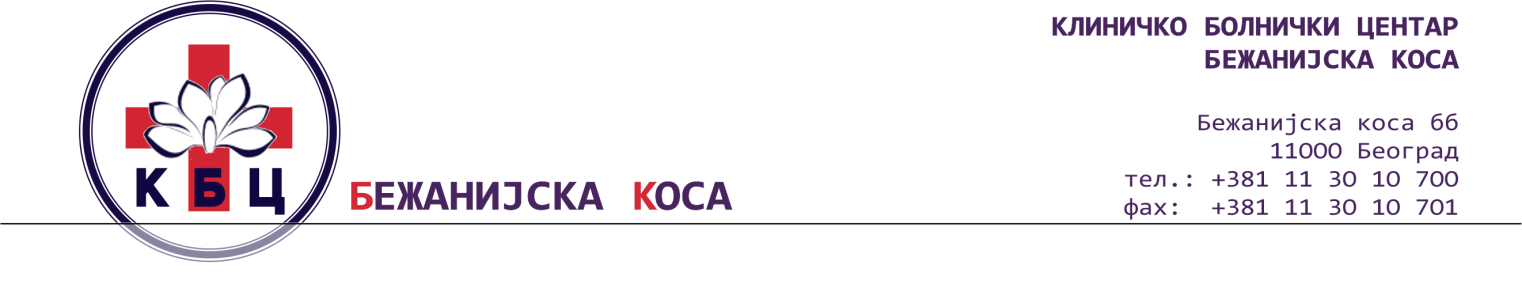 Датум: 02.07.2018. годинеРЕПУБЛИКА СРБИЈАКЛИНИЧКО БОЛНИЧКИ ЦЕНТАР „БЕЖАНИЈСКА КОСА“ –БЕОГРАДБеоград, Бежанијска коса б.б.КОНКУРСНА ДОКУМЕНТАЦИЈАза јавну набавку услуга -  текуће поправке и одржавање опреме за јавну безбедност (ППЗ) – централе за дојаву пожара по партијама : ПОСТУПАК ЈАВНЕ НАБАВКЕ МАЛЕ ВРЕДНОСТИЈН МВ 15У/18_________________________________________________________Београд, јул 2018. године.Конкурсна документација има 36 страна.ОБРАЗАЦ ЗА КОВЕРАТ(исећи по овој линији)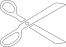 (исећи по овој линији)Напомена: Горњи део попунити, исећи по горњим линијама и залепити на полеђини коверте/кутије.Доњи део исећи по доњим линијама и залепити на предњу страну коверте/кутије.(исећи по овој линији)ПРИМАЛАЦ:КБЦ „БЕЖАНИЈСКА КОСА“Бежанијска коса бб11080 БеоградПОНУДАЈН МВ 15У/18НЕ ОТВАРАТИ !1 2 (заокружити број партије за коју се подноси понуда)(исећи по овој линији)На основу члана 54. став 12. и члана 61. Закона о јавним набавкама („Службени гласник Републике Србије”, бр. 124/2012, 14/2015, 68/2015 у даљем тексту: ЗЈН), члана 6. Правилника о обавезним елементима конкурсне документације у поступцима јавних набавки и начину доказивања испуњености услова („Службени гласник Републике Србије”, бр. 86/2015), Одлуке о покретању поступка бр. 4751/1 од 29.06.2018. године и Решења о именовању чланова комисије бр. 4751/2 од  29.06.2018. године,  Комисија за ЈН МВ 15У/18 – услуге текућих поправки и одржавања опреме за јавну безбедност (ППЗ) – централе за дојаву пожара по партијама,  сачинила је КОНКУРСНУ ДОКУМЕНТАЦИЈУI. ОПШТИ ПОДАЦИ О ЈАВНОЈ НАБАВЦИ:1. Назив, адреса и интернет страница наручиоцаКлиничко болнички центар „Бежанијска коса“-Београд, 11080 Београд, Бежанијска коса бб. Интернет страница наручиоца: www.bkosa.edu.rsМатични број:…………………………………………...07039743Шифра делатности: …………………………………… 85110ПИБ: …………………………………………………… 100200745Текући рачун: …………………………………………. 840-633-661-542. Врста поступка јавне набавкеСпроводи се отворени поступак на основу члана 39. ЗЈН. На ову набавку ће се примењивати: Закон о јавним набавкама („Сл. гласник РС“ бр. 124/12, 14/15 и 68/15); Закон о општем управном поступку у делу који није регулисан законом о јавним набавкама (Сл. лист СРЈ”, бр. 33/97, 31/01, “Сл. Гласник РС“ бр. 30/10, 18/16); Закон о облигационим односима након закључења уговора о јавној набавци (“Сл. лист СФРЈ”, бр. 29/78, 39/85, 57/89 и “Сл. лист СРЈ” 31/93); Закон о заштити од пожара („Сл. гласник“, бр. 111/09 и 20/15);Правилник о техничким нормативима за стабилне инсталације за дојаву пожара („Сл. лист СРЈ“, бр. 87/93);Технички прописи везани за услуге која су предмет јавне набавке;Подзаконски акти који се односе на поступак јавне набавке; Материјални прописи који ближе регулишу предмет јавне набавке или услове предвиђене у конкурсној документацији.3.  Циљ поступка     Поступак јавне набавке се спроводи ради закључења уговора о јавној набавци4. Контакт (лице/служба)    Јадранка Пантовић (pantovic.jadranka@bkosa.edu.rs)    Дуња Бабић (babic.dunja@bkosa.edu.rs)    Гордана Вићентијевић (vicentijevic.gordanaa@bkosa.edu.rs)    Телефони:011/2095-636, 011/2095-659  у времену од 9,00- 12,00 часова.II. ПОДАЦИ О ПРЕДМЕТУ ЈАВНЕ НАБАВКЕПредмет јавне набавке су услуге текућих поправки и одржавања опреме за јавну безбедност (ППЗ) – централе за дојаву пожара Назив и ознака из општег речника набавке:         Услуге поправке и одржавања ватрогасне опреме - 50413200 (исти за обе партије)2.   Јавна набавка је обликована у 2 партије:3.    Врста, техничке карактеристике (спецификације), квалитет, количина и опис добара, радова или услуга,    начин   спровођења контроле и обезбеђивања гаранције квалитета, рок извршења, место извршења или испоруке добара, евентуалне додатне услуге и сл.3.1. Tехничка спецификација:3.1.1. Партија 1 (Централа Securition):Услуге периодичног прегледа, контроле и сервисирање централе за дојаву пожара из партије 1,  на основу члана 43. и 44. Закона о заштити пожара („Сл. гласник“, бр. 111/09 и 20/15, а у складу са Правилником о техничким нормативима за стабилне инсталације за дојаву пожара („Сл. лист СРЈ“, бр. 87/93), обухватају:- редовни двомесечни преглед (члан 17. Правилника) који подразумева обавезно испитивање: најмање једног јављача по примарном воду, свих елемената узбуњивања, свих предајника и пријемника сигнализације, свих уређаја за аутоматско гашење, склопних уређаја за искључивање вентилације, погона и сл, уређаја за напајање енергијом (визуелни преглед прикључака и нивоа електролита);- периодични годишњи преглед (члан 73. Правилника)  који подразумева: провера контолне књиге о извршеном претходном прегледу, и попис радова који су после тога изведени на инсталацији, преглед и испитивање спојнице на акумулатору, новоа и густоће електролита у свакој ћелији, као и мерење капацитета акумулатора, провера ради индикатора и управљачких елемената на дојавној централи, као и сва искључења у управљању технолошком опремом, испитивање рада елемената за узбуњивање, предајника и пријемника даљинске сигнализације о пожару и неисправности, испитивање индикатора сметњи – симулирајући кварове на примарним водовима и уређајима за напајање енергијом, провера рада сваког појединог јављача пожара према упутству произвођача, преглед каблова, водова, разводних ормара, стезаљки и разводних кутија (да су неоштећени и адекватно заштићени и означени);- обавезно издавање стручног налаза – записника.Наручилац поседује 1 централу за дојаву пожара и то:Напомена: - временски период доступности, време располагања наручиоцу- неограничен (24h),- временски период одазива, доласка на интервенцију и извршење услуга по позиву наручиоца – највише 2 сата,- понуђач коме буде додељен уговор је у обавези да обезбеди резервне делове за наведени тип централе за дојаву пожара.3.1.2. Партија 2 (Централа Algorinet):Услуге периодичног прегледа, контроле и сервисирање централе за дојаву пожара из партије 2,  на основу члана 43. и 44. Закона о заштити пожара („Сл. гласник“, бр. 111/09 и 20/15, а у складу са Правилником о техничким нормативима за стабилне инсталације за дојаву пожара („Сл. лист СРЈ“, бр. 87/93), обухватају:- редовни двомесечни преглед (члан 17. Правилника) који подразумева обавезно испитивање: најмање једног јављача по примарном воду, свих елемената узбуњивања, свих предајника и пријемника сигнализације, свих уређаја за аутоматско гашење, склопних уређаја за искључивање вентилације, погона и сл, уређаја за напајање енергијом (визуелни преглед прикључака и нивоа електролита);- периодични годишњи преглед (члан 73. Правилника) који подразумева: провера контолне књиге о извршеном претходном прегледу, и попис радова који су после тога изведени на инсталацији, преглед и испитивање спојнице на акумулатору, новоа и густоће електролита у свакој ћелији, као и мерење капацитета акумулатора, провера ради индикатора и управљачких елемената на дојавној централи, као и сва искључења у управљању технолошком опремом, испитивање рада елемената за узбуњивање, предајника и пријемника даљинске сигнализације о пожару и неисправности, испитивање индикатора сметњи – симулирајући кварове на примарним водовима и уређајима за напајање енергијом, провера рада сваког појединог јављача пожара према упутству произвођача, преглед каблова, водова, разводних ормара, стезаљки и разводних кутија (да су неоштећени и адекватно заштићени и означени);- обавезно издавање стручног налаза – записника.Наручилац поседује 1 централу за дојаву пожара и то:Напомена: - временски период доступности, време располагања наручиоцу- неограничен (24h),- временски период одазива, доласка на интервенцију и извршење услуга по позиву наручиоца – највише 2 сата,- понуђач коме буде додељен уговор је у обавези да обезбеди резервне делове за наведени тип централе за дојаву пожара.3.2. Начин спровођења контроле: Контролу извршених услуга врше представници Наручиоца и понуђача коме буде додељен уговор.3.3.Место и рок извршења уговора: Место извршења услуге је објекат Наручиоца у Београду, а у складу са приоритетима и потребама Наручиоца. Рок за одазив, долазак на интервенцију и извршење услуге је највише 2 часа  по позиву Наручиоца. Временски период доступности, време располагања наручиоцу- неограничен (24h).3.4. Захтеви у погледу квалитета предмета набавке:Понуђач коме буде додељен уговор мора услуге које су предмет набавке извршити са дужном пажњом поштујући правила струке, а резервни делови који се уграђују морају бити нови и оригинални, као и потрошни материјал. III УСЛОВИ ЗА УЧЕШЋЕ У ПОСТУПКУ ЈАВНЕ НАБАВКЕ ИЗ ЧЛАНА 75. И 76. ЗЈН И УПУТСТВО КАКО СЕ ДОКАЗУЈЕ ИСПУЊЕНОСТ ТИХ УСЛОВАПраво на учешће у овом поступку јавне набавке има понуђач који испуњава обавезне услове за учешће у поступку јавне набавке дефинисане чланом 75. ЗЈН. Уколико понуду подноси група понуђача сви чланови групе понуђача дужни суда доставе доказе да испуњавају услове из члана 75. став 1. тачке 1) - 4) и члана 75. став 2. ЗЈН, a додатне услове испуњавају заједно. Услов из члана 75. став 1. тачка 5) ЗЈН дужан је да испуни понуђач из групе понуђача којем је поверено извршење дела набавке за који је неопходна испуњеност тог услова.Уколико понуђач подноси понуду са подизвођачем, понуђач је дужан да за подизвођача достави доказе да испуњава услове из члана 75. став 1. тач. 1) до 4) ЗЈН, а доказ о испуњености услова из члана 75 став 1. тачка 5) ЗЈН за део набавке који ће извршити преко подизвођача. 3.1.ОБАВЕЗНИ УСЛОВИ ЗА УЧЕШЋЕ У ПОСТУПКУ ЈАВНЕ НАБАВКЕ ИЗ ЧЛАНА 75. ЗЈН3.1.1.Услов из члана 75. став 1. тачка 1) ЗЈН - да је понуђач регистрован код надлежног органа, односно уписан у одговарајући регистар;3.1.2.Услов из члана 75. став 1. тачка 2) ЗЈН- да понуђач и његов законски заступник није осуђиван за неко од кривичних дела као члан организоване криминалне групе, да није осуђиван за кривична дела против привреде, кривична дела против животне средине, кривично дело примања или давања мита, кривично дело преваре;3.1.3. Услов из члана 75. став 1. тачка 4) ЗЈН- да је понуђач измирио доспеле порезе, доприносе и друге јавне дажбине у складу са прописима Републике Србије или стране државе када има седиште на њеној територији;Понуђач који има издвојену(е) пословну(е) јединицу(е) изван главног седишта има обавезу да измири доспеле порезе, доприносе и друге јавне дажбине у складу са прописима локалне самоуправе где се издвојена(е)  пословна(е)  једница(е) налази(е);3.1.4. Услов из члана 75. став 1. тачка 5) ЗЈН- да има важећу дозволу надлежног органа за обављање делатности која је предмет јавне набавке;3.1.5.Услов из члана 75. став 2.  ЗЈН- да понуђач при састављању понуде, изричито наведе да је поштовао обавезе које произилазе из важећих прописа о заштити на раду, запошљавању и условима рада, заштити животне средине, као и да нема забрану обављања делатности која је на снази у време подношења понуда.3.2. УПУТСТВО КАКО СЕ ДОКАЗУЈЕ ИСПУЊЕНОСТ ОБАВЕЗНИХ УСЛОВА ИЗ ЧЛАНА 75. ЗЈНИспуњеност услова из члана 75. ЗЈН понуђач доказује достављањем следећих доказа:3.2.1.Услов из члана 75. став 1. тачка 1), 2) и 4) ЗЈНДоказ: Изјава понуђача, којом под пуном материјалном и кривичном одговорношћу потврђује да испуњава услове за учешће у поступку јавне набавке из члана 75. став 1.  тачка 1), 2) и 3) ЗЈН, дефинисане овом конкурсном документацијом. Изјава мора да буде потписана од стране овлашћеног лица понуђача и оверена печатом.Уколико понуду подноси група понуђача изјава из конкурсне документације мора бити потписана од стране овлашћеног лица сваког понуђача из групе понуђача и оверена печатом. Уколико понуђач понуду подноси са подизвођачем, понуђач је дужан да достави изјаву подизвођача из  конкурсне документације, потписану од стране овлашћеног лица подизвођача и оверену печатом.3.2.2. Услов из члана 75. став 1. тачка 5) ЗЈНДоказ: 1. Важеће решење за обављање послова контролног испитивања, сервисирања и одржавања централа за дојаву пожара, које издаје Министарство унутрашњих послова Републике Србије.3.2.3. Услов из члана 75. став 2.  ЗЈНДоказ: Потписан и оверен образац изјаве. Изјава мора да буде потписана од стране овлашћеног лица понуђача и оверена печатом. Уколико понуду подноси група понуђача, изјава мора бити потписана од стране овлашћеног лица сваког понуђача из групе понуђача и оверена печатом.3.3 ДОДАТНИ УСЛОВИ ЗА УЧЕШЋЕ У ПОСТУПКУ ЈАВНЕ НАБАВКЕ ИЗ ЧЛАНА 76. ЗЈНПонуђач који учествује у поступку ове јавне набавке, мора испунити додатне услове за учешће у поступку јавне набавке који су дефинисани чланом 76. ЗЈН. Додатне услове група понуђача испуњава заједно.3.3.1. Додатни услов из члана 76. став 2.  ЗЈН – финансијски капацитет за обе партије:- да у последњих 6 месеци, који претходе месецу у коме је објављен позив за подношење понуда, није био у блокади. 3.3.2. Додатни услов из члана 76. став 2.  ЗЈН – пословни капацитет за обе партије:- да понуђач има сертификате који се односе на услуге које су предмет јавне набавке. 3.3.3. Додатни услов из члана 76. став 2.  ЗЈН – кадровски капацитет за обе партије:- да има најмање 1 радника  која има положен стручни испит из области заштите од пожара у сталном радном односу, или најмање 1 радника која има положен стручни испит из области заштите од пожара, ангажованог на одређено време по уговору о раду, уговору о делу, уговору о повременим и привременим пословима у моменту пре објављивања позива за подношење понуда.3.3.4. Други додатни услови из члана 76. став 4. ЗЈН:Партија 1- да имају потврду произвођача за обављање послова контролног испитивања, сервисирања и одржавања стабилног система  – централе за дојаву пожара Securiton коју поседује наручилац. Партија 2- да имају обученог сервисера за обављање послова контролног испитивања, сервисирања и одржавања стабилног система  – централе за дојаву пожара Algorinet коју поседује наручилац.3.4.  УПУТСТВО КАКО СЕ ДОКАЗУЈЕ ИСПУЊЕНОСТ ДОДАТНИХ УСЛОВА ИЗ ЧЛАНА 76. СТАВА 2. и 4. Испуњеност додатних услова из члана 76. став 2. и 4. понуђач, доказује достављањем следећих доказа:3.4.1. Додатни услов из члана 76. став 2.  ЗЈН – финансијски капацитетДоказ: Потврда о броју дана неликвидности коју издаје Народна банка Србије, Принудна наплата, Одељење за пријем, контролу и унос основа и налога, а која обухвата период од последњих 6 месеци који претходе месецу у коме је објављен позив. Посебне напомене:1) Наведени  доказ понуђач није у обавези да доставља уколико су подаци јавно доступни на интернет страници Народне банке Србије. 2) У случају подношења заједничке понуде,задати услов о неопходном финансијском капацитету, чланови групе понуђача испуњавају заједно.3) Уколико понуђач наступа са подизвођачем, за подизвођача не доставља тражене доказе о финансијском капацитету, већ је дужан је да сам испуни задати услов.3.4.2. Додатни услов из члана 76. став 2.  ЗЈН – пословни капацитет за обе партије: Доказ:- Сертификати ISO 9001 и  OHSAS 18001 (издати од стране привредног субјекта акредитованог од стране акредитационог тела Србије).3.4.3. Додатни услов из члана 76. став 2.  ЗЈН – кадровски капацитет за обе партије:Доказ:- копија потврде о пријави на РФПИО или централни регистар социјалног осигурања (копија образца М3А, М1/М2, М-А или М1СЗ) којим се доказује да је сервисер запослен код понуђача и/или копија уговора уколико сервисер није запослен код понуђача, - копије важећег уверења о положеном стручном испиту из области заштите од пожара за најмање 1 радника, које издаје Министарство унутрашњих послова Републике Србије.3.4.4. Други додатни услови из члана 76. став 4. ЗЈН:Доказ:Партија 1- потврда произвођача за обављање послова контролног испитивања, сервисирања и одржавања стабилног система  – централе за дојаву пожара Securiton која гласи на име понуђача или запосленог радника. Партија 2 - изјава понуђача сачињена на меморандуму понуђача на начин да из њене садржине јасно и недвосмислено произилази испуњење услова да је најмање jeдан сервисер обучен за обављање послова контролног испитивања, сервисирања и одржавања стабилног система  – централе за дојаву пожара Algorinet коју поседује наручилац.ОБРАЗАЦ ИЗЈАВЕ ПОНУЂАЧАо испуњавању услова из члана 75. став 1. закона о јавним набавкамаУ складу са чланом 77. став 4. ЗЈН, под пуном материјалном и кривичном одговорношћу, као заступник понуђача, дајем следећуИ З Ј А В УПонуђач _____________________________________________у  поступку јавне набавке мале вредности за јавну набавку услуга – текуће поправке и одржавање опреме за јавну безбедност (ППЗ) – централе за дојаву пожара по партијама, за потребе  КБЦ „Бежанијска коса“, број ЈН МВ 15У/18 испуњава све услове из члана 75. став 1. Закона, односно услове дефинисане конкурсном документацијом за предметну јавну набавку, и то:Понуђач је регистрован код надлежног органа, односно уписан у одговарајући регистар;Понуђач и његов законски заступник нису осуђивани за неко од кривичних дела као члан организоване криминалне групе, да није осуђиван за кривична дела против привреде, кривична дела против животне средине, кривично дело примања или давања мита, кривично дело преваре;Понуђач је измирио доспеле порезе, доприносе и друге јавне дажбине у складу са прописима Републике Србије (или стране државе када има седиште на њеној територији).Место:_____________                                             					ПонуђачДатум:_____________                                  М.П.                                                _________________Напомена:Уколико понуду подноси група понуђача, Изјава мора бити потписана од стране овлашћеног лица сваког понуђача из групе понуђача и оверена печатом. ОБРАЗАЦ ИЗЈАВЕ ПОДИЗВОЂАЧАо испуњавању услова из члана 75. став 1. закона о јавним набавкамаУ складу са чланом 77. став 4. ЗЈН, под пуном материјалном и кривичном одговорношћу, као заступник подизвођача, дајем следећуИ З Ј А В УПодизвођач _____________________________________________у поступку јавне набавке мале вредности за јавну набавку услуга – текуће поправке и одржавање опреме за јавну безбедност (ППЗ) – централе за дојаву пожара по партијама, за потребе  КБЦ „Бежанијска коса“, број ЈН МВ 15У/18 испуњава све услове из члана 75. став 1. Закона, односно услове дефинисане конкурсном документацијом за предметну јавну набавку, и то:1)Подизвођач је регистрован код надлежног органа, односно уписан у одговарајући регистар;2) Подизвођач и његов законски заступник нису осуђивани за неко од кривичних дела као члан организоване криминалне групе, да није осуђиван за кривична дела против привреде, кривична дела против животне средине, кривично дело примања или давања мита, кривично дело преваре;3) Подизвођач је измирио доспеле порезе, доприносе и друге јавне дажбине у складу са прописима Републике Србије (или стране државе када има седиште на њеној територији).Место:_____________                                             					ПодизвођачДатум:_____________                                  М.П.                                                _________________Напомена: Изјава мора бити потписана од стране овлашћеног лица подизвођача и оверена печатом. ОБРАЗАЦ ИЗЈАВЕ О ПОШТОВАЊУ ОБАВЕЗА  ИЗ ЧЛАНА 75. СТАВ 2. ЗАКОНАНа основу члана 75. став 2. Закона о јавним набавкама, као заступник понуђача дајем следећу И З Ј А В УПонуђач________________________________________ у поступку јавне набавке мале вредности за јавну                                      (назив понуђача)набавку услуга – текуће поправке и одржавање опреме за јавну безбедност (ППЗ) – централе за дојаву пожара по партијама за период, за потребе  КБЦ „Бежанијска коса“, број ЈН МВ 15У/18 поштовао је обавезе које произлазе из важећих прописа о заштити на раду, запошљавању и условима рада, заштити животне средине и да нема забрану обављања делатности која је на снази у време подношења понуда.Место:_____________                                             					ПонуђачДатум:_____________                                  М.П.                                                _________________Напомена: Уколико понуду подноси група понуђача,ова изјава мора бити потписана од стране овлашћеног лица сваког понуђача из групе понуђача и оверена печатом.IV. КРИТЕРИЈУМИ ЗА ДОДЕЛУ УГОВОРА:4.1. Критеријум за оцењивање понуда и доделу уговора:  Критеријум за оцењивање понуда и доделу уговора је „најнижа понуђена цена“.  Критеријум је исти за обе партије.4.2. Елементе критеријума на основу којих ће наручилац извршити доделу уговора у ситуацији када постоје две или више понуда са истом понуђеном ценом:У случају да два или више понуђача имају исту укупну понуђену цену, предност ће имати понуда оног понуђач који је понудио најнижу укупну цену периодичних прегледа међу свим понуђачима. У случају да применом резервног критеријума наручилац не може да донесе одлуку о додели уговора, предност ће имати онај понуђач који понуди најнижу укупну цену резервних делова и потрошног материјала међу свим понуђачимаV УПУТСТВО ПОНУЂАЧИМА КАКО ДА САЧИНЕ ПОНУДУ1.Понуда мора бити састављена на српском језику.Понуђач може, у делу који се односи на техничке карактеристике, квалитет и техничку документацију, да доставља документа и на енглеском, немачком, шпанском, руском или француском језику. У случају да наручилац у поступку прегледа и оцене понуда утврди да би део понуде који је достављен на страном језику требало да буде преведен на српски језик, понуђачу има рок од 3 дана у којем је дужан да изврши превод тог дела понуде и достави га наручиоцу.У случају спора релевантна је верзија конкурсне документације, односно понуде, на српском језику.2.Начин на који понуда мора бити састављена и начин попуњавања образаца који су дати у конкурсној документацији( попуњавању података који су саставни део образаца)Понуђачи подносе понуде у затвореној и печатираној коверти или кутији, препорученом пошиљком или лично на адресу наручиоца: КБЦ „Бежанијска коса“, Бежанијска Коса бб, Београд, на којој ће залепити делове Обрасца са подацима о понуђачу и јавној набавци за коју се подноси понуда (страна 3).Образац који понуђач треба да исече и залепи на коверту је саставни део конкурсне документације.Понуђачи подносе понуду која мора бити сачињена из 2 (два) посебна дела.Сваки од ових посебних делова садржи документа и обрасце који су наведени у конкурсној документацији.Сваки од два дела понуде мора бити повезан у посебне целине, у две посебне фасцикле које НИСУ СПОЈЕНЕ.Прва страна фасцикле треба да буде провидна, а документа се улажу у фасциклу бушењем листова са леве стране.Сваку страну (документ) који се улаже у посебне фасцикле понуђач треба да обележи редним бројем у доњем десном углу стране.У случају да понуду подноси група понуђача, све обрасце попуњава, потписује и оверава податке понуђач који је посебним актом сачињеним између чланова који чине групу понуђача одређен као носилац посла.2.1. Делови имају називе: Део 1 и Део 2.2.1.1. Део 1Садржај Дела 1 чине докази о испуњености услова за учествовање у поступку из члана 75. и 76. ЗЈН, на начин како је то наведено у конкурсној документацији.2.1.2. Део 2Садржај Дела  2 чине образац понуде и остали обрасци и документа који се достављају уз понуду, на начин како је то наведено у конкурсној документацији.2.1.3. Понуда се сматра прихватљивом ако је благовремена, ако је наручилац није одбио због битних недостатака, ако је одговарајућа, ако не ограничава, нити условљава права наручиоца или обавезе понуђача и која не прелази износ процењене вредности јавне набавке.  Докази о испуњености услова могу се достављати у неовереним копијама, а наручилац може пре доношења одлуке о додели уговора, захтевати од понуђача, чија је понуда на основу извештаја комисије за јавну набавку оцењена као најповољнија, да достави на увид оригинал или оверену копију свих или појединих доказа.Понуђач није дужан да доставља доказе који су јавно доступни на интернет страницама надлежних органа и да наведе који су то докази.Наручилац неће одбити као неприхватљиву понуду зато што не садржи доказ одређен ЗЈН или конкурсном документацијом, ако је понуђач, навео у понуди интернет страницу на којој су тражени подаци јавно доступни.Уколико је доказ о испуњености услова електронски документ, понуђач доставља копију електронског документа у писаном облику, у складу са законом којим се уређује електронски документ, осим уколико подноси електронску понуду када се доказ доставља у изворном електронском облику.2.1.4. Упутство о начину слања и попуњавања образацаУ складу са чланом 20. ЗЈН, понуђачу се конкурсна документација доставља путем електронске поште, у WORD (doc.) и/или EXCEL (xls.) формату.У складу са чланом 20. став 6. ЗЈН, заинтересовано лице/понуђач/кандидат, који је путем електронске поште (или факсом) примио конкурсну документацију (или било који други документ из поступка јавне набавке), ДУЖАН да на исти начин, оном од кога је документ примио, потврди пријем тог документа.Електронска потврда о пријему конкурсне документације (или било ког другог документа из поступка јавне набавке) коју достави заинтересовано лице/понуђач/кандидат, претставља доказ да је извршено достављање докумената.2.1.5. Након попуњавања и штампања образаца, овлашћено лице понуђача потписује и оверава обрасце печатом.Обрасце који су део конкурсне документацији, односно податке који у њима морају бити попуњени, понуђач може да попуни  и штампаним словима, јасно, читљиво, хемијском оловком, а овлашћено лице понуђача ће их након попуњавања потписати и оверити печатом.Образац понуде не може се попуњавати графитном оловком или фломастером.Свака учињена исправка мора бити оверена печатом и потписана од стране овлашћеног лица. Свакo бељење или подебљавање бројева мора се парафирати и оверити од стране овлашћеног лица.Уколико понуђачи подносе заједничку понуду, група понуђача може да се определи да обрасце дате у конкурсној документацији потписују и печатом оверавају сви понуђачи из групе понуђача или група понуђача може да одреди једног понуђача из групе који ће попуњавати, потписивати и печатом оверавати обрасце дате у конкурсној документацији.2.1.6. Рок за подношење понуде је 13.07. 2018. године до 09:00 часова.Понуда се сматра благовременом ако је у архиву наручиоца на адреси Наручиоца, Бежанијска Коса бб, Београд, пристигла закључно са 13.07.2018. године до 09:00 часова, без обзира на начин достављања.Неблаговременом  ће  се  сматрати  понуда  понуђача  која  није  стигла  у  архиву наручиоца на адреси Бежанијска Коса, Београд закључно са 13.07.2018. године до 09:00 часова, без обзира на начин достављања.Ако је поднета понуда неблаговремена, наручилац ће је по окончању поступка отварања вратити неотворену понуђачу, са назнаком да је поднета неблаговремено.Отварање понуда је јавно и одржаће се одмах након истека рока за подношење понуда,  дана 13.07.2018. године, у 10:00 часова.  на адреси Бежанијска Коса бб, Београд, у присуству чланова Комисије за предметну јавну набавку. Отварање понуда ће се обавити у просторијама наручиоца, КБЦ "Бежанијска коса", Београд, Бежанијска Коса бб, стара поликлиника, одсек за јавне набавке.Отварању понуда могу присуствовати сва заинтересована лица.Представници понуђача морају имати овлашћење за учешће у поступку отварања понуда, које ће предати Комисији за јавну набавку приликом отварања понуда.Одлука о додели уговора биће донета у року до 10 дана од дана отварања понуда.Напомена: наручилац ће обуставити поступак предметне јавне набавке из објективних и доказивих разлога, који онемогућавају да се започети поступак оконча.3. Могућност  подношења понуде за поједине партије  или за обе партијеJaвна набавка је обликована по партијама.У случају да је јавна набавка обликована по партијама, понуђач може поднети понуду за једну или више партија, тако да се свака партија може посебно уговарати.Понуђач поред обрасца понуде доставља и образац понуде за партију (за сваку партију за коју подноси понуду), на начин како је то дефинисано конкурсном документацијом.  4. Могућност  подношења понуде са варијантамаНије могуће поднети понуду са варијантама.  5. Начин измене, допуне и опозива понуде у смислу члана 87. став 6. ЗЈНУ року за подношење понуда понуђач може изменити,  допунити или опозвати своју понуду, на начин који је одређен за подношење понуде. Понуђач је дужан да јасно назначи који део понуде мења, односно која документа накнадно доставља.По истеку рока за подношење понуда понуђач не може да повуче нити да мења своју понуду. Уколико понуђач промени или повуче своју понуду, или уколико не потпише уговор о јавној набавци када је његова понуда изабрана као најповољнија, наручилац је овлашћен да уновчи гаранцију дату уз понуду (ако је она тражена).  Измена, допуна или опозив понуде се може поднети непосредно (лично) или путем поште на адресу наручиоца. Понуђач подноси измену, допуну или опозив понуде у затвореној коверти овереној печатом. Понуђач може да поднесе само једну понуду.Измену, допуну или опозив понуде треба доставити на адресу: КБЦ „Бежанијска коса“ Бежанијска коса бб, Београдса назнаком:„Измена понуде за јавну набавку ЈН МВ 15У/18 - НЕ ОТВАРАТИ” или„Допуна понуде за јавну набавку  ЈН МВ 15У/18 - НЕ ОТВАРАТИ” или„Опозив понуде за јавну набавку  ЈН МВ 15У /18 - НЕ ОТВАРАТИ”  или„Измена и допуна понуде за јавну набавку ЈН МВ 15У/18 - НЕ ОТВАРАТИ”.На полеђини коверте или на кутији навести назив и адресу понуђача. У случају да понуду подноси група понуђача, на коверти је потребно назначити да се ради о групи понуђача и навести називе и адресу свих учесника у заједничкој понуди.По истеку рока за подношење понуда понуђач не може да повуче нити да мења своју понуду.6. Самостална понудаПонуђач који је самостално поднео понуду не може истовремено да учествује у заједничкој понуди или као подизвођач, нити може да учествује у више заједничких понуда.У понуди (обрасцу понуде), понуђач наводи на који начин подноси понуду, односно да ли подноси понуду самостално, или као заједничку понуду, или подноси понуду са подизвођачем.7. Делимично извршење понуде од стране подизвођача Понуђач који понуду подноси са подизвођачем дужан је да у обрасцу понуде наведе проценат укупне вредности набавке који ће поверити подизвођачу и/или део предмета набавке који ће извршити преко подизвођача.Проценат укупне вредности набавке који ће бити поверен подизвођачу не може бити већи од 50 %.Ако понуђач у понуди наведе да ће делимично извршење набавке поверити подизвођачу, дужан је да наведе назив подизвођача. Уколико уговор између наручиоца и понуђача буде закључен, тај подизвођач ће бити наведен у уговору.Понуђач је дужан да наручиоцу, на његов захтев, омогући приступ код подизвођача, ради утврђивања испуњености тражених услова.Понуђач је дужан да за подизвођаче достави доказе о испуњености обавезних услова из члана 75. став 1. тачке  1) до 4)  ЗЈН,  а доказ о испуњености услова из члана 75. став 1. тачка 5) за део набавке који ће извршити преко подизвођача.Ако је за извршење дела јавне набавке чија вредност не прелази 10% укупне вредности јавне набавке потребно испунити обавезан услов из члана 75. став 1. тачка 5), понуђач може доказати испуњеност тог услова преко подизвођача којем је поверио извршење тог дела набавке.Понуђачу потпуности одговара наручиоцу за извршење обавеза из поступка јавне набавке, односно за извршење уговорних обавеза, без обзира на број подизвођача.8. Заједничка понудаПонуду може поднети група понуђача. Сваки понуђач из групе понуђача мора да испуни обавезне услове из члана 75. став 1. тач. 1) до 4) ЗЈН, а додатне услове испуњавају заједно.Услов из члана 75. став 1. тачка 5) ЗЈН дужан је да испуни понуђач из групе понуђача којем је поверено извршење дела набавке за који је неопходна испуњеност тог услова. Саставни део заједничке понуде је споразум којим се понуђачи из групе међусобно и према наручиоцу обавезују на извршење јавне набавке, а који садржи податке:	1) податке о члану групе који ће бити носилац посла, односно који ће поднети понуду и који ће заступати групу понуђача пред наручиоцем;	2) опис послова сваког од понуђача из групе понуђача у извршењу уговора.Понуђачи који поднесу заједничку понуду одговарају неограничено солидарно према наручиоцу.Задруга може поднети понуду самостално, у своје име, а за рачун задругара или заједничку понуду у име задругара.Ако задруга подноси понуду у своје име за обавезе из поступка јавне набавке и уговора о јавној набавци одговара задруга и задругари у складу са законом.Ако задруга подноси заједничку понуду у име задругара за обавезе из поступка јавне набавке и уговора о јавној набавци неограничено солидарно одговарају задругари. 9. Захтеви наручиоца у погледу траженог начина и услова плаћања, гарантног рока, и других околности од којих зависи прихватљивост 9.1. Захтеви у погледу начина, рока и услова плаћања.       Плаћање се врши уплатом на рачун понуђача, у року до 60 дана од дана извршења услуге и испостављања уредне фактуре.9.2. Захтев у погледу гарантног рока         Период гаранције не може бити краћи од периода гаранције који предвиђа произвођач за резервне делове.         Период гаранције услуге која је предмет јавне набавке не може бити краћи од уобичајеног периода гаранције коју даје понуђач за услугу исте врсте и обима.9.3. Захтев у погледу места и рока извршења услуге       Место извршења услуге: КБЦ»Бежанијска коса», објекат Наручиоца у Београду, а у складу са приоритетима и потребама Наручиоца. Рок за одазив, долазак на интервенцију и извршење услуге је највише 2 часа  по позиву Наручиоца. Временски период доступности, време располагања наручиоцу- неограничен (24h).Напомена: Понуђач би требао да уз понуду достави ценовник резеревних делова којима располаже, а нису наведени у спецификацији. Уколико понуђач не достави уз понуду наведени ценовник, Наручилац неће одбити исту као неприхватљиву, али задржава права да накнадно тражи ценовник. 10. Валута и начин на који мора да буде наведена и изражена цена у понудиЦена мора бити исказана у динарима, без и са порезом на додату вредност, са урачунатим свим трошковима које понуђач има у реализацији предметне јавне набавке, с тим да ће се за оцену понуда узимати у обзир цена без пореза на додату вредност.Ако понуђена цена укључује увозну царину и друге дажбине, понуђач је дужан да тај део одвојено искаже у динарима у обрасцу понуде.Цена је фиксна и не може се мењати до коначног извршења уговора.          Наручилац може да одбије понуду због неуобичајено ниске цене.У складу са чланом 92. ЗЈН, неуобичајено ниска цена је понуђена цена која значајно одступа у односу на тржишно упоредиву цену и изазива сумњу у могућност извршења јавне набавке у складу са понуђеним условима.Ако наручилац оцени да понуда садржи неуобичајено ниску цену, од понуђача ће захтевати да детаљно образложи све њене саставне делове које сматра меродавним, а нарочито наводе у погледу економике начина градње, производње или изабраних техничких решења, у погледу изузетно повољних услова који понуђачу стоје на располагању за извршење уговора или у погледу оригиналности производа, услуга или радова које понуђач нуди.Рок за достављање одговора на захтев наручиоца за детаљно образложење свих делова цене, износи 3 (три) дана од дана пријема захтева.Наручилац ће по добијању образложења провери меродавне саставне елементе понуде.11. Средства обезбеђења Као средство финансијског обезбеђења којим понуђач обезбеђују испуњење својих обавеза у поступку јавне набавке, као и испуњење својих уговорних обавеза понуђач подноси меницу.11.1.Меница за озбиљност понудеПонуђач је дужан да уз понуду достави сопствену бланко меницу са меничним овлашћењем за озбиљност понуде, које се издаје на износ у висини од 10% од процењене вредности партије за коју понуђач подноси понуду. Уколико понуђач понуду подноси за oбе партије, менично овлашћење за озбиљност понуде се издаје на износ у висини од 10% од укупне процењене вредности партија за које подноси понуду.Менично овлашћење за озбиљност понуде треба да важи колико важи понуда.Меница мора бити регистрована у надлежном регистру Народне банке Србије. Меница мора бити оверена печатом и потписана од стране лица овлашћеног за заступање.Уз меницу мора бити достављена копија картона депонованих потписа који је издат од стране пословне банке коју понуђач наводи у меничном овлашћењу – писму.	Наручилац ће уновчити средство финансијског обезбеђења дато за озбиљност понуде у следећим случајевима:	- уколико понуђач након истека рока за подношење понуда повуче или жели да измени своју понуду,	- уколико понуђач чија је понуда изабрана као најповољнија не потпише уговор о јавној набавци.11.2.Меница за добро извршење посла, односно извршење уговорних обавезаПонуђач коме буде додељен уговор  је дужан да најкасније у року до 7 дана од дана закључења уговора, достави наручиоцу сопствену бланко меницу са меничним овлашћењем за добро извршење посла, односно извршење уговорних обавеза,  која се издаје на износ у висини од 10% од уговорене вредности без ПДВ-а.Меница мора бити регистрована у надлежном регистру Народне банке Србије. Меница мора бити оверена печатом и потписана од стране лица овлашћеног за заступање.Уз меницу мора бити достављена копија картона депонованих потписа који је издат од стране пословне банке коју понуђач наводи у меничном овлашћењу – писму.	Менично овлашћење мора садржати клаузулу да важи најмање 30 дана дуже од дана истека рока за коначно извршење посла.У случају да понуђач са којим буде закључен уговор не достави меницу са меничним овлашћењем најкасније у року до 7 дана од дана закључења уговора, плаћање по уговору неће бити извршено до тренутка достављања истих. Наручилац ће уновчити меницу дату за добро извршење посла, односно извршење уговорних обавеза, уколико понуђач не буде извршавао своје уговорне обавезе у роковима и на начин предвиђен уговором. Меница са меничним овлашћењем за добро извршење посла, односно извршење уговорних обавеза неће бити враћена понуђачу пре истека рока  трајања уговора, осим ако је у целости испунио своју уговорну обавезу.11.3. Меница за отклањање грешака у гарантном рокуПонуђач коме буде додељен уговор  је дужан да најкасније у року до 7 дана од дана закључења уговора, достави наручиоцу сопствену бланко меницу са меничним овлашћењем за отклањање грешака у гарантном року, која се издаје на износ у висини од 10% од уговорене вредности без ПДВ-а.Меница мора бити регистрована у надлежном регистру Народне банке Србије. Меница мора бити оверена печатом и потписана од стране лица овлашћеног за заступање.Уз меницу мора бити достављена копија картона депонованих потписа који је издат од стране пословне банке коју понуђач наводи у меничном овлашћењу – писму.	Менично овлашћење мора садржати клаузулу да важи најмање 30 дана дуже од дана истека рока трајања уговора, односно истека гаранције.У случају да понуђач са којим буде закључен уговор не достави меницу са меничним овлашћењем најкасније у року до 7 дана од дана закључења уговора, плаћање по уговору неће бити извршено до тренутка достављања истих. Меницом за отклањање грешака у гарантном року, наручилац се обезбеђује у случају да понуђач не изврши обавезу отклањања квара који би могао да умањи могућност коришћења предмета уговора у гарантном року. Меница са меничним овлашћењем за отклањање грешака у гарантном року неће бити враћена понуђачу пре истека рока трајања уговора, односно истека гаранције.12. Начин на који понуђач може тражити додатне информације и појашњењаЗаинтересовано лице може, у писаном облику, путем електронске поште, поштом или телефаксом, тражити од наручиоца додатне информације или појашњења у вези са припремањем понуде, при чему може да укаже наручиоцу и на евентуално уочене недостатке и неправилности у конкурсној документацији, најкасније 5 (пет) дана пре истека рока за подношење понуда. Приликом подношења захтева за додатним информацијама или појашњењима понуђач је у обавези да прецизира захтев на начин да наведе део конкурне документације на који се информација/појашњење/питање односи.Рок за достављање захтева за додатним информацијама истиче 5 дана пре истека рока за подношење понуда и након тог рока наручилац нема обавезу одговарања на касније примљене захтеве за додатним појашњењима. Наручилац ће у року од 3 (три) дана од дана пријема захтева, одговор објавити на Порталу јавних набавки и на својој интернет страници.      Комуникација у вези са додатним информацијама, појашњењима и одговорима врши се на начин одређен чланом 20. ЗЈН (електронском поштом или поштом) сваког радног дана (понедељак – петак) од 07:00 – 15:00 часова.Захтев за додатним информацијама или појашњењима у вези са припремањем понуде заинтересовано лице ће упутити на адресу наручиоца: КБЦ „Бежанијска коса“, Београд, Бежанијска Коса бб, електронска адрeса: pantovic.jadranka@bkosa.edu.rs, babic.dunja@bkosa.edu.rs, vicentijevic.gordanaa@bkosa.edu.rs.„Захтев за додатним информацијама или појашњењима конкурсне документације - јавна набавка услуга ЈН МВ 15У/18“. Телефонски позиви ради тражења додатних информација или појашњења у вези са припремањем понуде нису дозвољени.У случају да наручилац има потребу да измени или допуни конкурсну документацију осам или мање дана пре истека рока за подношење понуда, продужиће рок за подношење понуда и објавити  обавештење о продужењу рока за подношење понуда на Порталу јавних набавки.13. Начину на који се могу захтевати додатна објашњења од понуђача после отварања понуда и вршити контрола код понуђача односно његовог подизвођачаНаручилац може да захтева од понуђача додатна објашњења која ће му помоћи при прегледу, вредновању и упоређивању понуда, а може да врши и контролу (увид) код понуђача односно његовог подизвођача.Наручилац не може да дозволи промену елемената понуде који су од значаја за примену критеријума за доделу уговора, односно промену којом би се понуда која je неодговарајућа или неприхватљива учинила одговарајућом, односно прихватљивом.Наручилац може, уз сагласност понуђача, да изврши исправке рачунских грешака уочених приликом разматрања понуде по окончаном поступку отварања понуда.У случају разлике између јединичне и укупне цене, меродавна је јединична цена. Ако се понуђач не сагласи са исправком рачунских грешака, наручилац ће његову понуду одбити као неприхватљиву.14. Накнада за коришћење патента, као и одговорност за повреду заштићених права интелектуалне својинеНакнаду за коришћење патената, као и одговорност за повреду заштићених права интелектуалне својине трећих лица, сноси понуђач.15. Начин и рок за подношења захтева за заштиту права понуђача и броја рачуна на који је подносилац захтева приликом подношења захтева дужан да уплати таксу одређену ЗЈН Захтев за заштиту права подноси се наручиоцу, а копија се истовремено доставља Републичкој комисији.Захтев за заштиту права може се поднети у току целог поступка јавне набавке, против сваке радње наручиоца, осим ако ЗЈН није другачије одређено.Захтев за заштиту права којим се оспорава врста поступка, садржина позива за подношење понуда или конкурсне документације сматраће се благовременим ако је примљен од стране наручиоца најкасније седам дана пре истека рока за подношење понуда, а у поступку јавне набавке мале вредности и квалификационом поступку ако је примљен од стране наручиоца три дана пре истека рока за подношење понуда, без обзира на начин достављања и уколико је подносилац захтева у складу са чланом 63. став 2. ЗЈН указао наручиоцу на евентуалне недостатке и неправилности, а наручилац исте није отклонио.У случају подношења захтева за заштиту права из претходног става, долази до застоја рока за подношење понуда.После доношења одлуке о додели уговора, одлуке о закључењу оквирног споразума, одлуке о признавању квалификације и одлуке о обустави поступка, рок за подношење захтева за заштиту права је десет дана од дана објављивања одлуке на Порталу јавних набавки, а у случају јавне набавке мале вредности је пет дана од дана објављивања одлуке.На достављање захтева за заштиту права сходно се примењују одредбе о начину достављања одлуке из члана 108. ст. 6. до 8. ЗЈН.Напомена: радно време наручиоца је понедељак – петак од 07:00 – 15:00 часова. У наведеном времену Наручилац ће потврдити пријем захтева за заштиту права који је поднет електронском поштом.Захтевом за заштиту права не могу се оспоравати радње наручиоца предузете у поступку јавне набавке ако су подносиоцу захтева били или могли бити познати разлози за његово подношење пре истека рока за подношење захтева, а подносилац захтева га није поднео пре истека тог рока.Ако је у истом поступку јавне набавке поново поднет захтев за заштиту права од стране истог подносиоца захтева, у том захтеву се не могу оспоравати радње наручиоца за које је подносилац захтева знао или могао знати приликом подношења претходног захтева.Захтев за заштиту права сматра се потпуним када садржи све обавезне елементе и то: назив и адресу подносиоца захтева и лице за контакт, назив и адресу наручиоца, податке о јавној набавци који је предмет захтева, односно о одлуци наручиоца, повреде прописа којима се уређује поступак јавне набавке, чињенице и доказе којима се повреде доказују, потврду о уплати таксе, потпис подносиоца. Наручилац објављује обавештење о поднетом захтеву за заштиту права на Порталу јавних набавки и на својој интернет страници најкасније у року од два  дана од дана пријема захтева за заштиту права.Подносилац захтева је дужан да на рачун буџета Републике Србије, број жиро рачуна: 840-30678845-06, шифра плаћања: 153 или 253, позив на број: подаци о броју или ознаци јавне набавке поводом које се захтев подноси, сврха: такса за ЗЗП,  назив наручиоца,број или ознака јавне набавке поводом које се захтев подноси, корисник: Буџет Републике Србије, назив и адреса подносиоца захтева за заштиту права, уплати таксу у износу oд:1)  60.000 динара у поступку јавне набавке мале вредности и преговарачком поступку без објављивања позива за подношење понуда;2)  120.000 динара ако се захтев за заштиту права подноси пре отварања понуда и ако процењена вредност није већа од 120.000.000 динара;3)  250.000 динара ако се захтев за заштиту права подноси пре отварања понуда и ако је процењена вредност већа од 120.000.000 динара;4)  120.000 динара ако се захтев за заштиту права подноси након отварања понуда и ако процењена вредност није већа од 120.000.000 динара;5)  120.000 динара ако се захтев за заштиту права подноси након отварања понуда и ако збир процењених вредности свих оспорених партија  није већа од 120.000.000 динара, уколико је набавка обликована по партијама;6)  0,1% процењене вредности јавне набавке, односно понуђене цене понуђача којем је додељен уговор, ако се захтев за заштиту права подноси након отварања понуда и ако је та вредност већа од 120.000.000 динара;7)  0,1% збира процењених вредности свих оспорених партија јавне набавке, односно понуђене цене понуђача којима су додељени уговори, ако се захтев за заштиту права подноси након отварања понуда и ако је та вредност већа од 120.000.000 динара.Свака странка у поступку сноси трошкове које проузрокује својим радњама.Ако захтев за заштиту права није основан, наручилац ће писаним захтевом тражити надокнаду трошкова насталих по основу заштите права.У случају поднетог захтева за заштиту права наручилац не може донети одлуку о додели уговора, одлуку о обустави поступка, нити може закључити уговор о јавној набавци пре доношења одлуке о поднетом захтеву за заштиту права, осим у случају преговарачког поступка из члана 36. став 1. тачка 3) ЗЈН.Ако је захтев за заштиту права поднет након закључења уговора у складу са чланом 112. став 2. ЗЈН, наручилац не може извршити уговор о јавној набавци до доношења одлуке о поднетом захтеву за заштиту права, осим ако су испуњени услови из члана 150. став 2. и 3.  и ако наручилац или Републичка комисија на предлог наручиоца не одлучи другачије.Детаљније информације о уплати таксе за подношење захтева за заштиту права понуђача могу се наћи на сајту Републичке Комисије за заштиту права у поступцима јавних набавки.                                                                                                                          За Комисију                                                                                                          Јадранка Пантовић, дипл. правникДЕО 1Списак доказа о испуњености услова за учествовање у поступку из члана 75. ЗЈН Докази се слажу се по следећем редоследу:I Докази из члана 75.1. Доказ: Услов из члана 75. став 1. тачка 1), 2) и 3) ЗЈН1) изјава којом под пуном материјалном и кривичном одговорношћу потврђује да испуњава услове за учешће у поступку јавне набавке из члана 75.ЗЈН,  дефинисане овом конкурсном документацијом.2. Доказ: Услов из члана 75. став 1. тачка 5) ЗЈН1) Важеће решење за обављање послова контролног испитивања, сервисирања и одржавања централа за дојаву пожара, које издаје Министарство унутрашњих послова Републике Србије.3. Доказ: Услов из члана 75. став 2.  ЗЈН1) Потписан и оверен образац изјаве.II Докази из члана 76.1. Доказ: Додатни услов из члана 76. став 2.  ЗЈН – финансијски, пословни и кадровски капацитет и из члана 76. став 4. ЗЈН – други додатни условиДокази наведени на страни 7 и 8 конкурсне документације.III Средство финансијског обезбеђења за озбиљност понуде- Средство финансијског обезбеђења наведено на страни 15 конкурсне документације.	Напомена: ова страница(е) је саставни део  Дела 1 ( нулта страна)ДЕО 21. Образац понуде2. Образац понуде по партијама3. Спецификација услуга по партијама4. Образац структуре цене са упутством како да се понуди                             5. Образац трошкова понуде6. Изјава о независној понуди                             7. Модел уговораНапомена: ова страница(е) је саставни део  Дела 2 ( нулта страна)VI ОБРАЗАЦ ПОНУДЕНапомене:Образац понуде понуђач мора да попуни, овери печатом и потпише, чиме потврђује да су тачни подаци који су у обрасцу понуде наведени. Уколико понуђачи подносе заједничку понуду, група понуђача може да се определи да образац понуде потписују и печатом оверавају сви понуђачи из групе понуђача или група понуђача може да одреди једног понуђача из групе који ће попунити, потписати и печатом оверити образац понуде. Напомена:Табелу „Подаци о подизвођачу“ попуњавају само они понуђачи који подносе  понуду са подизвођачем, а уколико има већи број подизвођача од места предвиђених у табели, потребно је да се наведени образац копира у довољном броју примерака, да се попуни и достави за сваког подизвођача.Табелу „Подаци о учеснику у заједничкој понуди“ попуњавају само они понуђачи који подносе заједничку понуду, а уколико има већи број учесника у заједничкој понуди од места предвиђених у табели, потребно је да се наведени образац копира у довољном броју примерака, да се попуни и достави за сваког понуђача који је учесник у заједничкој понуди.VIа ОБРАЗАЦ ПОНУДЕ ПО ПАРТИЈАМА ПАРТИЈА БРОЈ 1 - Централа SecuritionНапомена:Образац се прилаже иза образца понуде.VIа ОБРАЗАЦ ПОНУДЕ ПО ПАРТИЈАМА ПАРТИЈА БРОЈ 2 - Централа AlgorinetНапомена:Образац се прилаже иза образца понуде.VII СПЕЦИФИКАЦИЈА УСЛУГА ПО ПАРТИЈАМА:Напомена: У табелама за партије 1 и 2 се уписују  цене двомесечног и годишњег прегледа и  јединичне цене за резервне делове и потрошни материјал по врстама централа за дојаву пожара, а  предметна набавка ће се вршити по указаној потреби наручиоца, до укупне вредности уговора по партијама.Партија 1: Централа Securition   1. Периодични прегледи   2. Резервни делови и потрошни материјалVII СПЕЦИФИКАЦИЈА УСЛУГА ПО ПАРТИЈАМА:Партија 2: Централа Algorinet   1. Периодични прегледи   2. Резервни делови и потрошни материјалVIII ОБРАЗАЦ СТРУКТУРЕ ПОНУЂЕНЕ ЦЕНЕса упутством како да се попуни              ПАРТИЈА _______Вредност двомесечног  и годишњег прегледа централе без ПДВ-a:_____________динараСтопа ПДВ-а: __________  %Укупна вредност двомесечног и годишњег прегледа централе са ПДВ-ом:____________ динараВредност резервних делова и потрошног материјала без ПДВ-a:_____________динараСтопа ПДВ-а: __________  %Укупна вредност резервних делова и потрошног материјала са ПДВ-ом:____________ динара_________% учешћа цене услуга_________% учешћа трошкова рада _________% учешће осталих трошкова у вези извршења услуге.Напомена: За процентуално учешће трошкова наводе се трошкови материјала, рада, енергената, царине и то када је неопходно ради усклађивања цена, током периода трајања уговора. Понуђач овај образац попуњава тако што тражене податке уноси, потписује и оверава печатом.Ставке 8. и 9. које се односи на процентуално учећше трошкова рада, односно осталих трошкова подразумеваје оне трошкове које би понуђачи имали у вези извршења услуге која је предмет набавке. Уколико понуђачи у структури понуђене цене предметних услуга немају учешће трошкова из ставке 8. и 9, нису у обавези да попуне те ставке, док је обавезно унети податке који се односе на ставку 7. (процентуално учешће услуга). Овај образац се копира и попуњава за сваку партију за коју се доставља понуда.IX ОБРАЗАЦ ТРОШКОВА ПРИПРЕМЕ ПОНУДЕУ складу са чланом 88. став 1. Закона, понуђач__________________________, доставља укупан износ и структуру трошкова припремања понуде, како следи у табели:Трошкове припреме и подношења понуде сноси искључиво понуђач и не може тражити од наручиоца накнаду трошкова.Ако је поступак јавне набавке обустављен из разлога који су на страни наручиоца, наручилац је дужан да понуђачу надокнади трошкове израде узорка или модела, ако су израђени у складу са техничким спецификацијама наручиоца и трошкове прибављања средства обезбеђења, под условом да је понуђач тражио накнаду тих трошкова у својој понуди.X ОБРАЗАЦ ИЗЈАВЕ О НЕЗАВИСНОЈ ПОНУДИУ складу са чланом 26. Закона, ________________________________________, подноси(назив понуђача)ИЗЈАВУ О НЕЗАВИСНОЈ ПОНУДИПод пуном материјалном и кривичном одговорношћу потврђујем да сам понуду у поступку јавне набавке мале вредности за јавну набавку услуга – текуће поправке и одржавање опреме за јавну безбедност (ППЗ) – централе за дојаву пожара по партијама, за потребе  КБЦ „Бежанијска коса“, број ЈН МВ 15У/18, поднео независно, без договора са другим понуђачима или заинтересованим лицима.Напомена: У случају постојања основане сумње у истинитост изјаве о независној понуди, наручулац ће одмах обавестити организацију надлежну за заштиту конкуренције. Организација надлежна за заштиту конкуренције, може понуђачу, односно заинтересованом лицу изрећи меру забране учешћа у поступку јавне набавке ако утврди да је понуђач, односно заинтересовано лице повредило конкуренцију у поступку јавне набавке у смислу закона којим се уређује заштита конкуренције. Мера забране учешћа у поступку јавне набавке може трајати до две године. Повреда конкуренције представља негативну референцу, у смислу члана 82. став 1. тачка 2) Закона. Уколико понуду подноси група понуђача ова изјава мора бити потписана од стране овлашћеног лица сваког понуђача из групе понуђача и оверена печатом.XI МОДЕЛ УГОВОРАМодел уговора понуђач мора да попуни (осим вредност уговора), парафира сваку страну, потпише и овери печатом чиме потврђује да прихвата елементе модела уговораМодел уговора ће у појединим члановима бити усклађен у складу са елементима наведеним у понудиНапомена:Уколико понуђач подноси заједничку понуду, односно понуду са учешћемподизвођача, у уговора ће бити наведени сви понуђачи из групе понуђача, односно свиподизвођачи. У случају подношења заједничке понуде, група понуђача може да се определи да уговор потписују и печатом оверавају сви понуђачи из групе понуђача, или група понуђача може да одреди једног понуђача из групе који ће потписати и печатом оверити уговор.На основу члана 112. Закона о јавним набавкама („Службени Гласник Републике Србије“ бр.124/2012, 14/2015 и 68/2015), а након спроведеног поступка јавне набавке мале вредности, број ЈН МВ 15У/18, уговорне странеКлиничко болнички центар„Бежанијска коса“, Београд, Бежанијска коса бб кога заступа ВНС Асс др сци мед Марија Здравковић, директор (у даљем тексту: Наручилац)и___________________________________________________, са седиштем у _________________, улица______________________________________, број_____, Матични број________________, ПИБ__________________ кога заступа ____________________________ (у даљем тексту: Пружалац услуга),и са понуђачима из групе понуђача/са подизвођачима:а)_____________________________________________________________________________________             _______________________________________________________________________________________           б) _____________________________________________________________________________________           _______________________________________________________________________________________           ако понуђач учествује у групи понуђача прецртати „са подизвођачима“, ако наступа са подизвођа-          чима прецртати „са понуђачима из групе понуђача“ и попунити податке.закључили су  у Београду  УГОВОР О ПРУЖАЊУ УСЛУГАЧлан 1.Уговорне стране заједнички констатују:1.  да је Пружалац услуга доставио понуду број ________ од _______2018. године која је код Наручиоца заведена под бројем_______ дана _________.2018. године и која у потпуности одговара спецификацији из конкурсне документације.2. да је на основу Одлуке о додели уговора Наручиоца, број_______ од ________.2018. године, Пружаоцу услуга додељен уговор.Понуда и спецификација из конкурсне документације као прилог уговора чине  његов саставни део.Члан 2.Предмет уговора су услуге текућих поправки и одржавања опреме за јавну безбедност (ППЗ) – централе за дојаву пожара са испоруком, заменом и уградњом нових и оригиналних резервних делова и потрошног материјала из Партија бр. _____, сходно одредбама Закона о заштити од пожара („Сл. гласник“, бр. 111/09 и 20/15) и других прописима који регулишу предметне услуге, а према понуди Пружаоца услуга бр._____,у складу са спецификацијом и посебним захтевима из конкурсне документације.Услуге на опреми из става 1. овог члана обухватају: преглед (дефектажа) не/исправности, отклањање кварова, замену и уградњу резервних делова од стране овлашћеног сервисера и потрошног материјала.Члан 3.Партија 1 - Централа за дојаву пожара SecuritionПружалац услуга се обавезује да за потребе Наручиоца изврши услуге из Партије 1 -  Централа за дојаву пожара Securition:1) Редовни двомесечни преглед стабилних инсталација за дојаву пожара, односно централа за дојаву пожара, који подразумева обавезно испитивање: - најмање једног јављача по примарном воду, свих елемената узбуњивања, - свих предајника и пријемника сигнализације, - свих уређаја за аутоматско гашење, склопних уређаја за искључивање вентилације, погона и сл, - уређаја за напајање енергијом (визуелни преглед прикључака и нивоа електролита).2) Годишњи преглед стабилних инсталација за дојаву пожара који подразумева: - проверу контолне књиге о извршеном претходном прегледу, и попис радова који су после тога изведени на инсталацији, - преглед и испитивање спојнице на акумулатору, новоа и густоће електролита у свакој ћелији, као и мерење капацитета акумулатора, - проверу ради индикатора и управљачких елемената на дојавној централи, као и сва искључења у управљању технолошком опремом, - испитивање рада елемената за узбуњивање, предајника и пријемника даљинске сигнализације о пожару и неисправности, - испитивање индикатора сметњи – симулирајући кварове на примарним водовима и уређајима за напајање енергијом, - проверу рада сваког појединог јављача пожара према упутству произвођача, - преглед каблова, водова, разводних ормара, стезаљки и разводних кутија (да су неоштећени и адекватно заштићени и означени),- обавезно издавање стручног налаза – записника.Партија 2 - Централа за дојаву пожара AlgorinetПружалац услуга се обавезује да за потребе Наручиоца изврши услуге из Партије 2 - Централа за дојаву пожара Algorinet:1) Редовни двомесечни преглед стабилних инсталација за дојаву пожара, односно централа за дојаву пожара, који подразумева обавезно испитивање: - најмање једног јављача по примарном воду, свих елемената узбуњивања, - свих предајника и пријемника сигнализације, - свих уређаја за аутоматско гашење, склопних уређаја за искључивање вентилације, погона и сл, - уређаја за напајање енергијом (визуелни преглед прикључака и нивоа електролита).2) Годишњи преглед стабилних инсталација за дојаву пожара који подразумева: - проверу контолне књиге о извршеном претходном прегледу, и попис радова који су после тога изведени на инсталацији, - преглед и испитивање спојнице на акумулатору, новоа и густоће електролита у свакој ћелији, као и мерење капацитета акумулатора, - проверу ради индикатора и управљачких елемената на дојавној централи, као и сва искључења у управљању технолошком опремом, - испитивање рада елемената за узбуњивање, предајника и пријемника даљинске сигнализације о пожару и неисправности, - испитивање индикатора сметњи – симулирајући кварове на примарним водовима и уређајима за напајање енергијом, - проверу рада сваког појединог јављача пожара према упутству произвођача, - преглед каблова, водова, разводних ормара, стезаљки и разводних кутија (да су неоштећени и адекватно заштићени и означени),- обавезно издавање стручног налаза – записника.Члан 4.Вредност Уговора за партију 1 (Централа за дојаву пожара Securition) износи: до _________ динара без обрачунатог ПДВ-а, што са ПДВ-ом укупно износи _______________________ динара, а у складу са финансијским Планом Наручиоца. Вредност Уговора за партију 2 (Централа за дојаву пожара Algorinet) износи: до _________ динара без обрачунатог ПДВ-а, што са ПДВ-ом укупно износи _______________________ динара, а у складу са финансијским Планом Наручиоца. Укупна вредност уговора за обе партије износи: до _________ динара без обрачунатог ПДВ-а, што са ПДВ-ом укупно износи _______________________ динара, а у складу са финансијским Планом Наручиоца.Пружалац услуга ће бити ангажован у складу са приоритетима и потребама Наручиоца.Члан 5.Цене услуга које су предмет овог уговора обрачунаваће се према ценама датим у спецификацији из члана 1. овог уговора и оне су фиксне и не могу се мењати завреме трајања овог уговора.У цене услуга су укључени сви трошкови који настају и могу настати у вези са извршењем предметних услуга. Цене резервних делова и потрошног материјала утврђене су у понуди и спецификацији из члана 1. овог уговора.Члан 6.У случају настанка потребе за пружањем услуга које су предмет овог уговора или замене и уградње резервних делова и потрошног материјала, који нису наведени у понуди и спецификацији из члана 1. овог уговора, цене истих ће се утврдити на основу Ценовника услуга, резервних делова и потрошног материјала Пружаоца услуга, који је саставни део понуде и спецификације из члана 1. овог уговора.У случају настанка потребе за поправком или заменом и уградњом резервног дела и потрошног материјала који није наведен у понуди, односно за пружањем услуга које нису наведене у понуди, цене истих ће се утврдити на основу накнадно датог Извода из важећег ценовника Пружаоца услуга, који мора бити оверен и потписан од стране Пружаоца услуга и потписан од стране лица које је Наручилац одредио да врши контролу извршења услуга.Наручилац задржава право да провери набавну вредност резервних делова и потрошног материјала на тржишту или тражењем од Пружаоца услуга да Наручиоцу достави своју улазну фактуру из које је видљива набавна цена резервног дела и потрошног материјала. Услуга, резервни делови и потрошни материјал који нису предвиђени у спецификацији из члана 1. овог уговора, биће реализовани и уграђени искључиво по добијеној сагласности Наручиоца. Члан 7.Наручилац се обавезује да ће извршити плаћање у року до 60 дана од дана извршења услуге и то на текући рачун Пружалац услуга број ______________________ код  ____________________ Банке.По извршеним услугама које су предмет овог уговора Пружалац услуга ће у законском року доставити Наручиоцу документа везана за плаћање:фактуру, радни налог (који мора да садржи: врсту опреме која је сервисирана, опис услуга и спецификацију уграђених делова и потрошног материјала, напомену сервисера - ако је има, а оверен од стране Пружаоца услуга, корисника и овлашћеног представника Наручиоца) иЗаписник о извршеним услугама, оверен од стране овлашћеног лица Пружаоца услуга и потписан од стране лица које је одређено за контролу извршења услуга од стране Наручиоца. Члан 8.Услуге које су предмет овог уговора обављаће се по позиву Наручиоца. Позивом се сматра сваки позив у писаној форми (факс, допис и сл.) или усмени позив (телефон у случајевима хитних интервенција, у периоду после 16 часова, викендом или празницима) од стране овлашћеног лица Наручиоца.Позив, у било којој форми, мора да садржи врсту опреме, опис квара и ознаку хитности за потребну сервисну интервенцију. Уколико је сервисни позив био усменим путем, првог наредног радног дана мора бити послат и у форми писменог захтева, ради ажурне документационе евиденције. Члан 9.Пружалац услуга се обавезује да:- услуге из члана 2. овог уговора изврши са дужном пажњом поштујући правила струке;- услуге из члана 2. овог уговора изврши у складу са техничким прописима, упуствима произвођача и стандардима за ову врсту услуга, тако да је обезбеђено несметано функционисање;- динамику извршавања уговорених услуга прилагођава обављању пословних процеса Наручиоца у простору где се услуге пружају и у договору са Наручиоцем;- у току важења уговора, располаже техничким и кадровским капацитетима за пружање предметних услуга, у свему према конкурсној документацији, техничкој документацији, законима, прописима, стандардима, нормативима, правилима техничке струке, техничким прописима и спецификацијама за предмет уговора; - eвентуалну штету која настане неквалитетним пружањем предметних услуга, а која је изазвана од стране Пружаоца услуга, надокнади Наручиоцу у целости;- да изврши поправку опреме и инсталације уколико се приликом било које контролне провере утврди одступање у раду или неисправност и да доведе опрему и инсталације у исправно стање;- да Наручиоцу достави понуду која ће садржати детаљан опис услуга и резервних делова неопходних за отклањање квара, а која ће бити сачињена у складу са ценама из спецификације из члана 1. овог уговора;- уграђује нове и оригиналне резервне делове и потрошни материјал у складу са понудом;- по извршеној услузи испостави Записник о пруженим услугама и исти достави на потпис лицу које је од стране Наручиоца  одређено за контролу извршених услуга;- на основу обострано потписаног Записника о пруженим услугама сачини фактуру и друга пратећа документа и достави их Наручиоцу на плаћање; - у поступку обављања уговорених услуга спроводи све прописане мере безбедности и здравља на раду и заштите од пожара;- да све послове које обавља у циљу реализације овог уговора, обавља поштујући прописе и ратификоване међународне конвенције о безбедности и здрављу на раду у Републици Србији;- поштује и акте које доносе Наручилац, односно уговорне стране закључе из области безбедности и здравља на раду у складу са прописима, ради реализације овог уговора;- одреди одговорно лице за координацију са лицем које је одређено за контролу извршења услуга од стране Наручиоца;- пружа стручна упутства за правилно коришћење опреме и одржавање опреме у функционалном стању;- приликом закључења уговора достави Наручиоцу Ценовних резервних делова и потрошног материјала који чини саставни део овог уговора.Уколико Пружалац услуга не поступи у складу са ставом 1. овог члана, Наручилац се овлашћује да на терет Пружаоца услуга ангажује другог Сервисера.Члан 10.Пружалац услуга је одговоран за предузимање свих мера безбедности и здравља на раду, које је полазећи од специфичности послова, која су предмет овог уговора, технологије рада и стеченог искуства, неопходно спровести како би се заштитили запослени код Пружаоца услуга, трећа лица и имовина.Пружалац услуга се обавезује да Наручиоцу и његовим запосленима надокнади штету, која је настала због непридржавања прописаних мера безбедности и здравља на раду од стране Пружаоца услуга, односно његових запослених, приликом обављања послова, који су предмет овог уговора.Под штетом, у смислу става 2. овог члана, подразумева се нематеријална штета настала услед смрти или повреде запосленог код Наручиоца, штета настала на имовини Наручиоца, као и сви други трошкови и накнаде, које је имао Наручилац ради отклањања последица настале штете. Члан 11.Пружалац услуга се обавезује да, у складу са законом, обустави послове на радном месту, уколико је забрану рада на радном месту или забрану употребе средстава за рад, издало лице одређено, у складу са прописима од стране Наручиоца, да спроводи контролу примене превентивних мера за безбедан и здрав рад, док се не отклоне његове примедбе у вези са повредом безбедности и здравља на раду.Пружалац услуга нема право на накнаду трошкова насталих због оправданог обустављања послова, на начин утврђен у ставу 1. овог члана, нити може продужити рок за извршење послова, због тога што су послови обустављени од стране лица одређеног, у складу са прописима, од стране Наручиоца за спровођење контроле примене превентивних мера за безбедан и здрав рад.Члан 12.Наручилац има право да у сврху надзора над извршењем предметних услуга, ангажује треће лице, које ће, у складу са датим овлашћењима, поступати у име и за рачун Наручиоца.Пружалац услуга је сагласан да Наручилац може да врши контролу квалитета извршене услуге у било које време и без претходне најаве на месту извршене услуге, током или после извршења услуге.Члан 13.Наручилац се обавезује да:- одмах након обостраног потписивања уговора, именује лице за контролу извршења услуге, које ће Пружаоца услуга увести у посао, пратити извршење уговореног посла, који ће својим потписом на Записнику о извршеним услугама и испостављеној фактури потврдити извршење истих;- за пружене услуге, на начин, у износу и року како је дефинисано у члану 7. овог уговора, Пружаоцу услуга плати уговорену цену.Члан 14.Рок за одазив, долазак на интервенцију и извршење услуге од стране Пружаоца услуга је највише 2 часа по позиву Наручиоца.По приспелом позиву упућени сервисер Пружаоца услуга обавиће дефектажу и, ако је то могуће, квар отклонити на лицу места, без ометања процеса рада Наручиоца. Ако је квар већег обима сервисер ће, писмено или усмено, надлежном лицу Наручиоца предложити интервенцију у сервису Пружаоца услуга или на лицу места, наводећи потребне радове и неопходне делове за отклањање квара. На основу сагласности овлашћеног лица Наручиоца приступиће се поправци. Члан 15.Место извршења услуге је објекат Наручиоца, на коме се налази инсталирана опрема из предмета овог Уговора, а у изузетним случајевима, када је због врсте и обима поправке то немогуће, поправка се врши у сервису Пружаоца услуга. У том случају одношење и враћање опреме организује Пружалац услуга. Сервисне услуге обављају се у редовном радном времену, а у изузетним случајевима (када су у питању већи кварови ургентног типа или они који онемогућавају обављање основне делатности корисника), поправка се обавља и ван радног времена. Сматра се да је услуга извршена, када овлашћено лице Наручиоца и одоворни сервисер именован одлуком Пружаоца услуга, на месту извршења услуга, потпишу радни налог којим се констатује извршење услуга у складу са уговором. Радни налог мора бити оверен потписом сервисера Пружаоца услуга и печатом Пружаоца услуга. На фактури (са радним налогом у прилогу) мора бити прецизно наведено шта је урађено и на којој опреми (врста, модел и тип опреме која је била предмет сервисирања), уписана цена услуге (свих елемената: цена услуге, цена уграђених делова и сл.). Попуњен примерак радног налога се оставља лицу које у име Наручиоца оверава радни налог.Ако радни налог, који се доставља уз фактуру, не буде потписан од стране представника Наручиоца, неће бити прихваћен, као ни фактура. Радни налог треба да садржи: опис разлога интервенције (квар, редован, хитан сервис итд.), опис послова, податке о тестирању и евентуалне напомене, утрошен материјал, уграђени делови. Члан 16.Квалитативни пријем се врши након уградње делова, односно потрошног материјала и пуштања опреме у рад, на тај начин што ће се записником о примопредаји извршити предаја опреме, а Наручилац ће у року од 5 радних дана након пуштања опреме у рад проверити рад свих функција опреме о чему ће сачинити записник.Приликом примопредаје, представник Наручиоца је дужан да испоручене делове, односно потрошни материјал и извршене услуге на уобичајени начин прегледа и да своје примедбе о видљивим недостацима одмах саопшти Пружаоцу услуга. Ако се након примопредаје покаже неки недостатак који се није могао открити уобичајеним прегледом, представник Наручиоца је дужан да о том недостатку писменим путем обавести Пружаоца услуга без одлагања. Уколико се Извештајем о извршеној услузи утврде недостаци, Пружалац услуга је у обавези да исте отклони у року од 5 (пет) дана од дана пријема писаног захтева Наручиоца, а уколико то не учини, Наручилац има право на једнострани раскид уговора и накнаду штете, као и на реализацију средства финансијског обезбеђења за добро извршење посла, односно извршење уговорних обавеза.  У случају да је Пружаоц услуга знао или морао знати за недостатке, Наручилац има право да се на те недостатке позове и када није извршио своју обавезу да добра прегледа или да благовремену обавести Пружаоца услуга о уоченом недостатку, као и кад се недостатак показао тек по протеку шест месеци од извршене услуге. Након провере рада свих функција уређаја Пружалац услуга ће издати гарантни лист са роком гаранције који почиње наредног дана након извршене пробе рада свих функција опреме.Члан 17.Пружалац услуга гарантује квалитет пружених услуга које су предмет овог уговора и замењених делова, односно потрошног материјала.Гарантни рок за квалитет уграђених резервних делова, односно потрошног материјала и пружених услуга рачуна се од дана извршене услуге, односно обострано потписаног Записника о пруженим услугама од стране овлашћених лица Пружаоца услуга и Наручиоца. Гарантни рок за извршене услуге је ________ месеци од датума сачињавања Извештаја о извршеној услузи, без примедби. Гарантни рок за уграђене резервне делове је ________________________________________________ (не може бити краћи од периода назначеног од стране произвођача). Резервне делове који буду замењени, односно уграђени преузима сервисер Пружаоца услуга.Члан 18.Пружалац услуга се обавезује да у гарантном року на писани позив Наручиоца, о сопственом трошку, отклони недостатке који су настали његовом кривицом а који се односе на извршење услуга односно замену неисправног резервног дела, у року који му одреди Наручилац.Уколико се током гарантног рока појаве недостаци, а Пружалац услуга исте на позив Наручиоца не отклони, Наручилац ће отклонити уочене недостатке о трошку Пружаоца услуга, а тако настале трошкове наплатити средством финансијског обезбеђења дефинисаног чланом 20. овог уговора.Члан 19.Пружалац услуга се обавезује да најкасније у року од 7 дана од дана закључења овог уговора, преда Наручиоцу  сопствену бланко меницу, регистровану у надлежном регистру Народне банке Србије, као средство финансијског обезбеђења за добро извршење посла, односно извршење уговорних обавеза.  Истовремено са предајом менице Пружалац услуга се обавезује да Наручиоцу преда одговарајуће менично овлашћење за Наручиоца да меницу може попунити у складу са овим уговором, у висини од 10% од вредности уговора без ПДВ-а на износ од _____________ динара, као и картон депонованих потписа овлашћених лица  који мора бити оверен од пословне банке Пружаоца услуга.Менично овлашћење мора садржати клаузулу да важи најмање 30 дана дуже од дана истека рока за коначно извршење посла.Пружалац услуга уз меницу доставља и копију захтева за регистрацију менице, овереног од пословне банке Пружаоца услуга.Наручилац ће меницу, менично овлашћење и картон депонованих потписа вратити Пружаоцу услуга по испуњењу његових уговорних обавеза. Члан 20.Пружалац услуга се обавезује да најкасније у року од 7 дана од дана закључења овог уговора, преда Наручиоцу  сопствену бланко меницу, регистровану у надлежном регистру Народне банке Србије, као средство финансијског обезбеђења за отклањање грешака у гарантном року.  Истовремено са предајом менице Пружалац услуга се обавезује да Наручиоцу преда одговарајуће менично овлашћење за Наручиоца да меницу може попунити у складу са овим уговором, у висини од 10% од вредности уговора без ПДВ-а на износ од _____________ динара, као и картон депонованих потписа овлашћених лица  који мора бити оверен од пословне банке Пружаоца услуга.Менично овлашћење мора садржати клаузулу да важи најмање 30 дана дуже од дана истека рока за коначно извршење посла, односно истека гаранције.Пружалац услуга уз меницу доставља и копију захтева за регистрацију менице, овереног од пословне банке Пружаоца услуга.Наручилац ће меницу, менично овлашћење и картон депонованих потписа вратити Пружаоцу услуга по испуњењу његових уговорних обавеза. Члан 21.Овај уговор се закључује на период до годину дана.  Утрошком средстава Наручиоца за предметне услуге по овом уговору у укупном износу из члана 5. овог уговора или уколико остане средстава у износу који није довољан да покрије извршење било које услуге која је предмет овог уговора, пре истека рока из става 1. овог члана, овај уговор престаје да важи, о чему Наручилац обавештава Пружаоца услуга. Члан 22.Овај уговор може бити раскинут споразумом уговорних страна сачињеним  у писменој форми, а свака од уговорних страна може једнострано раскинути овај уговор у случају када друга страна не испуњава или неуредно испуњава своје уговором преузете обавезе.Члан 23.Страна која намерава да једнострано раскине уговор дужна је да другу уговорну страну писменим путем обавести о својој намери најмање 7 дана пре намераваног дана раскида уговора.По протеку рока од 7 дана од дана пријема писменог обавештења друге уговорне стране, уговор ће се сматрати раскинутим.Члан 24.У року од 7 дана од дана пријема писаног обавештења о намери за једнострани раскид уговора, уговорне стране су обавезне да измире све узајамне уговорне обавезе које до тада нису измирене.Члан 25.Плаћање по овом уговору у 2016. години вршиће се до нивоа средстава обезбеђених Финансијским планом за 2016. годину, за ове намене. За обавезе које по овом уговору доспевају у 2017. години Наручилац ће извршити плаћање Пружаоцу услуга по обезбеђивању финансијских средстава усвајањем Финансијског плана за 2017. годину или доношењем Одлуке о привременом финансирању. У супротном уговор престаје да важи без накнаде штете због немогућности преузимања обавеза од стране Наручиоца. Члан 26.За све што није предвиђено овим уговором, примењиваће се одредбе Закона о облигационим односима и других прописа који регулишу предмет овог уговора.Члан 27.Све евентуалне спорове уговорне стране ће решавати споразумно.У немогућности споразумног решавања спора, уговара се надлежност Привредног суда у Београду.Члан 28.Измене и допуне овог уговора вршиће се у писменој форми - Анексом, уз обострану сагласност уговорних страна.Члан 29.Уговор производи правна дејства даном потписивања обе уговорне стране.Члан 30.Овај уговор сачињен је у 6 (шест) истоветних примерака, од којих 4 (четири) примерка задржава Наручалац, а 2 (два) примерка Пружалац услуга.            КБЦ „Бежанијска коса“                                                                        ПРУЖАЛАЦ УСЛУГА____________________________________                                                       ____________________    ВНС Асс др сци мед Марија Здравковић                                                                                      Директорр.б.САДРЖАЈброј странеОБРАЗАЦ ЗА КОВЕРАТ3ОПШТИ ПОДАЦИ О ЈАВНОЈ НАБАВЦИ4ПОДАЦИ О ПРЕДМЕТУ ЈАВНЕ НАБАВКЕ4ВРСТА, ТЕХНИЧКЕ КАРАКТЕРИСТИКЕ (СПЕЦИФИКАЦИЈЕ), КВАЛИТЕТ, КОЛИЧИНА  И ОПИС ДОБАРА, РАДОВА ИЛИ УСЛУГА, НАЧИН СПРОВОЂЕЊА КОНТРОЛЕ И ОБЕЗБЕЂИВАЊА ГАРАНЦИЈЕ, КВАЛИТЕТА, РОК ИЗВРШЕЊА, МЕСТО ИЗВРШЕЊА ИЛИ ИСПОРУКЕ ДОБАРА, ЕВЕНТУАЛНЕ ДОДАТНЕ УСЛУГЕ И СЛ.5УСЛОВИ ЗА УЧЕШЋЕ У ПОСТУПКУ ЈАВНЕ НАБАВКЕ ИЗ ЧЛАНА 75. И 76. ЗЈН И УПУТСТВО КАКО СЕ ДОКАЗУЈЕ ИСПУЊЕНОСТ УСЛОВА6-8ОБРАЗАЦ ИЗЈАВЕ ПОНУЂАЧА О ИСПУЊЕНОСТИ УСЛОВА ИЗ ЧЛАНА 75. СТАВ 1. ЗЈН9ОБРАЗАЦ ИЗЈАВЕ ПОДИЗВОЂАЧА О ИСПУЊЕНОСТИ УСЛОВА ИЗ ЧЛАНА 75. СТАВ 1. ЗЈН10ОБРАЗАЦ ИЗЈАВЕ О ПОШТОВАЊУ ОБАВЕЗА ИЗ ЧЛАНА 75. СТАВ 2. ЗЈН11КРИТЕРИЈУМИ ЗА ДОДЕЛУ УГОВОРА12УПУТСТВО ПОНУЂАЧИМА КАКО ДА САЧИНЕ ПОНУДУ12-18ДЕО 119ДЕО 220ОБРАЗАЦ  ПОНУДЕ И ПОДАЦИ О ПОНУЂАЧУ21ОБРАЗАЦ ПОДАЦИ О УЧЕСНИЦИМА У ЗАЈЕДНИЧКОЈ ПОНУДИ И ПОДИЗВОЂАЧА22ОБРАЗАЦ ПОНУДЕ ПО ПАРТИЈАМА23-24СПЕЦИФИКАЦИЈА УСЛУГА ПО ПАРТИЈАМА25-26ОБРАЗАЦ СТРУКТУРE ЦЕНЕ И УПУСТВО КАКО ДА СЕ ПОПУНИ27ОБРАЗАЦ TРОШКОВА ПРИПРЕМАЊА ПОНУДЕ28ОБРАЗАЦ ИЗЈАВЕ О НЕЗАВИСНОЈ ПОНУДИ29МОДЕЛ УГОВОРА30-36ПОДНОСИЛАЦ:ПОДНОСИЛАЦ:(скраћени назив из Решења АПР-a)(седиште – адреса – Поштански број, (ПАК – поштански адресни код)(седиште – адреса – Поштански број, (ПАК – поштански адресни код)(телефон-факс-електронска адреса)(телефон-факс-електронска адреса)име лица за контактиме лица за контактДатум и сат подношења:Заводни број подношења:Назив партијеПроцењена вредност по партијама у дин. без ПДВ-аПартија 1Централа за дојаву пожара Securition166.666,66Партија 2Централа за дојаву пожара Algorinet166.666,66Спецификација и тип ПП централеSecurition, MCU 211Спецификација и тип ПП централеAlgorinetПонуда се подноси: (заокружити)1. Самостално;                       2. Са подизвођачем;                  3. Заједничка понудаПонуда се подноси: (заокружити)1. Самостално;                       2. Са подизвођачем;                  3. Заједничка понудаПонуда се подноси: (заокружити)1. Самостално;                       2. Са подизвођачем;                  3. Заједничка понудаПОДАЦИ О ПОНУЂАЧУПОДАЦИ О ПОНУЂАЧУПОДАЦИ О ПОНУЂАЧУ1.Назив понуђача2.Деловодни број и датум понуде3.Адреса седишта понуђача4.Матични број понуђача5.ПИБ понуђача6.Пословна банка и број текућег рачуна7.Директор/потписник уговора8.Лице за контакт9.Број телефона10.Број факса11.Е-маил адресаПОДАЦИ ИЗ ПОНУДЕПОДАЦИ ИЗ ПОНУДЕПОДАЦИ ИЗ ПОНУДЕ12.Рок плаћања у данима од дана пријема фактуредо 60 дана 13.Рок важења понуде (не може бити краћи од 45 дана од дана отварања понуда)УМ.П.ПонуђачДатум:М.П.ПОДАЦИ О ПОДИЗВОЂАЧУПОДАЦИ О ПОДИЗВОЂАЧУПОДАЦИ О ПОДИЗВОЂАЧУ1Назив подизвођача2Адреса седишта подизвођача3Матични број /ПИБ 4Пословна банка и број текућег рачуна5Директор/ лице за контакт6Број телефона / број факса7Е-маил адреса8Проценат укупне вредности поверен пoцизвођачуПОДАЦИ О УЧЕСНИКУ ЗАЈЕДНИЧКЕ ПОНУДЕПОДАЦИ О УЧЕСНИКУ ЗАЈЕДНИЧКЕ ПОНУДЕПОДАЦИ О УЧЕСНИКУ ЗАЈЕДНИЧКЕ ПОНУДЕ1Назив члана групе понуђача2Адреса седишта члана групе понуђача3Матични број члана групе понуђача4ПИБ члана групе понуђача5Пословна банка и број текућег рачуна6Директор7Лице за контакт8Број телефона9Број факса10Е-маил адресаУМ.П.ПонуђачДатум:М.П.Укупна цена двомесечног прегледа  централе за дојаву пожара у динарима без ПДВ-а Укупна цена годишњег прегледа  централе за дојаву пожара у динарима без ПДВ-аУкупна цена резервних делова и потрошног материјала у динарима без ПДВ-аГарантни рок за извршене услугеГарантни рок за резервне делове (не може бити краћи од периода назначеног од стране произвођача)УМ.П.ПонуђачДатум:М.П.Укупна цена двомесечног прегледа централе за дојаву пожара у динарима без ПДВ-а Укупна цена годишњег прегледа централе за дојаву пожара у динарима без ПДВ-аУкупна цена резервних делова и потрошног материјала у динарима без ПДВ-аГарантни рок за извршене услугеГарантни рок за резервне делове (не може бити краћи од периода назначеног од стране произвођача)УМ.П.ПонуђачДатум:М.П.Ред. бр.Врста централе за дојаву пожараЦена двомесечног прегледа у дин. без ПДВ-аЦена годишњег прегледа у дин. без ПДВ-аУкупна цена у дин  без ПДВ-а1.Securiton, MCU 211ПДВПДВПДВПДВУКУПНО СА ПДВ-ОМУКУПНО СА ПДВ-ОМУКУПНО СА ПДВ-ОМУКУПНО СА ПДВ-ОМРед. бр.Назив резервних делова и потрошног материјала Јед. мереКолич.Цена у динарима без ПДВ-аSecuriton, MCU 211Securiton, MCU 211Securiton, MCU 211Securiton, MCU 2111.Матична плоча за ПП централу MCU 211C тип MCB02 Securiton Швајцарскаком.12.Картица за прихват једне адресабилне петље за централу MCU 211C тип SCB01А Securiton Швајцарскаком.13.Адресабилни комбиновани детектор пожара тип MCD573H Securiton Швајцарскаком.14.Адресабилни оптички детектор пожара тип SCD573 Securiton Швајцарскаком.15.Адресабилни термички детектор пожара тип TCD573 Securiton Швајцарскаком.16.Универзално подножје за јављаче пожара тип USB502-1 Securiton Швајцарскаком.17.Ручни јављач пожара за унутрашњу монтажу тип MCP521-1Н Securiton Швајцарскаком.18.Адресабилни модул за ручне јављаче пожара тип SDI82H-1 Securiton Швајцарскаком.19.Аку батерије за ПП централу капацитета 12V/18Аhком.110.Батерија за меморију ПП централе MCU211C тип CR2032ком.111.Инсталациони кабл тип JH(St)H2x2x0.8mmком.112.Сирена за систем дојаве пожара тип Sonos451, Texecom Klaxonком.1УКУПНО БЕЗ ПДВ-АУКУПНО БЕЗ ПДВ-АУКУПНО БЕЗ ПДВ-АУКУПНО БЕЗ ПДВ-АПДВПДВПДВПДВУКУПНО СА ПДВ-ОМУКУПНО СА ПДВ-ОМУКУПНО СА ПДВ-ОМУКУПНО СА ПДВ-ОМУКУПНО БЕЗ ПДВ-А (1+2)УКУПНО БЕЗ ПДВ-А (1+2)УКУПНО БЕЗ ПДВ-А (1+2)УКУПНО БЕЗ ПДВ-А (1+2)ПДВПДВПДВПДВУКУПНО СА ПДВ-ОМ (1+2)УКУПНО СА ПДВ-ОМ (1+2)УКУПНО СА ПДВ-ОМ (1+2)УКУПНО СА ПДВ-ОМ (1+2)Датум: М.П.              Потпис понуђачаРед. бр.Врста централе за дојаву пожараЦена двомесечног прегледа у дин. без ПДВ-аЦена годишњег прегледа у дин. без ПДВ-аУкупна цена у дин  без ПДВ-а1.AlgorinetПДВПДВПДВПДВУКУПНО СА ПДВ-ОМУКУПНО СА ПДВ-ОМУКУПНО СА ПДВ-ОМУКУПНО СА ПДВ-ОМРед. бр.Назив резервних делова и потрошног материјала Јед. мереКолич.Цена у динарима без ПДВ-аAlgorinetAlgorinetAlgorinetAlgorinet1.Модул једне петље за BC 216 централе тип LIF 64-1ком.12.Зонски модул за BC 216 централе са 8 конвенционалних зона тип GIF 8-1ком.13.Оптички детектор дима тип FI700/Оком.14.Термички детектор дима тип FI700/Тком.15.Оптичко-термички детектор дима тип  FI700/ОТком.16.База за детекторе LST ФI700 тип FI700/Bком.17.Аку батерије за ПП централу капацитета 12V/7Аhком.1УКУПНО БЕЗ ПДВ-АУКУПНО БЕЗ ПДВ-АУКУПНО БЕЗ ПДВ-АУКУПНО БЕЗ ПДВ-АПДВПДВПДВПДВУКУПНО СА ПДВ-ОМУКУПНО СА ПДВ-ОМУКУПНО СА ПДВ-ОМУКУПНО СА ПДВ-ОМУКУПНО БЕЗ ПДВ-А (1+2)ПДВУКУПНО СА ПДВ-ОМ (1+2)Датум: М.П.Потпис понуђачаМесто:М.П.ПонуђачДатум:М.П.ВРСТА ТРОШКАИЗНОС ТРОШКА У РСДУКУПАН ИЗНОС ТРОШКОВА ПРИПРЕМАЊА ПОНУДЕДатум:М.П.Потпис понуђачаДатум:М.П.Потпис понуђачаПонуде понуђача не представљају вредност уговора, већ ће се на основу поднетих понуда извршити оцењивање понуда и додела уговора на основу критеријума најнижа понуђена цена. Вредност уговора одређена  је  у  складу  са  финансијским  средствима  која  су  опредељена  Одлуком  о  покретању поступка за предметну набавку.